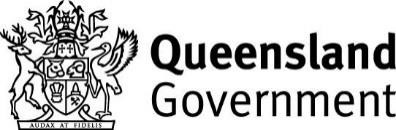 Mackay Office P.O. Box 1801, Mackay, QLD 4740 	 	Phone: 07 4999 8512,   Fax: 07 49998519 Vision: Our Industries Free of Safety and Health Incidents  Mine Record Entry This report forms part of the Mine Record under s68 of the Coal Mining Safety and Health Act 1999.  It must be placed in the Mine Record and displayed on Safety Notice Boards. Note that inspection or audit activities conducted by the Mines Inspectorate are based upon sample techniques.  It remains the primary responsibility of Mine Personnel to identify hazards, and risks associated with Operations and ensure those risks are at an acceptable level. This Postal Mine Record Entry provides details of a teleconference held between myself, Jacqui Vinnicombe - Inspector of Mines Geotechnical, Mr Darren Cuthbertson - Site Senior Executive, Mr XXXX - Senior HS&T Advisor and Mr YYYY - Principal Mining Engineer. The purpose of the teleconference was for Middlemount Mine to provide an update on progress in addressing 2 open Directives; Ground Control (PHMP - Geotechnical) – issued 27/06/18 by Graham Callinan Geotechnical Model – issued 18/07/18 by J Vinnicombe Matters discussed included; the progress in developing the Geotechnical and Groundwater models – hole spacing standards of cored holes, minimum data type to be collected (geological vs geotechnical), data analysis and implementation of monitoring eg piezometers. Current short-term ground control risk management controls and mine planning structure and processes – Mine Planning Checklists now include geotechnical considerations/prompts that have been implemented and are used for the determination of wall design factors such as softwalls and wall angle variance. Monthly geotechnical inspections are completed by Mr ZZZZ (Geotechnical Consultant) focusing on all longer-term and design geotechnical aspects of the operation and an overall inspection of the site. Additional, fortnightly geotechnical inspections are conducted by Mr ZZZZ or another suitably qualified delegate with a focus on operational geotechnical risk management aspects of the mine. In consideration of the progress made to date in addressing these 2 Directives, I have extended the due dates for both Directives to EOM March 2019. It is expected the next drilling program of 15 holes will be completed by Dec 2018, data collected and collated by Jan 2019 and analysis completed by Feb 2019 allowing for update of the PHMP and GPL criteria. In the short term, Mr Darren Cuthbertson provided assurances that the current geotechnical risk management strategy is in accordance with the Geotechnical PHMP v9 document and adequately manages the risk of geotechnical failure. It is understood this PHMP will be significantly updated over the next few months and will include updated considerations for the geotechnical and groundwater models.  	 	 	 	 Jacqui Vinnicombe 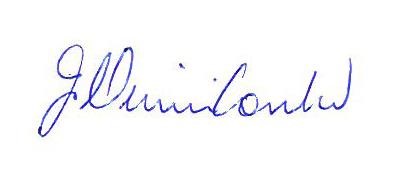 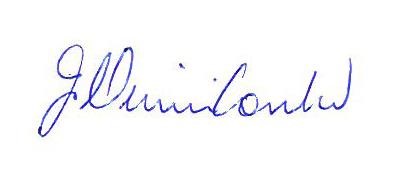  	 	 	 	 Inspector of Mines Queensland Department of Natural Resources, Mines and Energy, Resources Safety and Health, Mines Inspectorate, Mine Record Entry  Page 1 of 1  Mine Name MineID Operator Activity Type Activity Date Middlemount Mine MI01865 Middlemount Coal Pty Ltd Postal Mine Record Entry   27/11/2018 